РЕПУБЛИКА СРБИЈА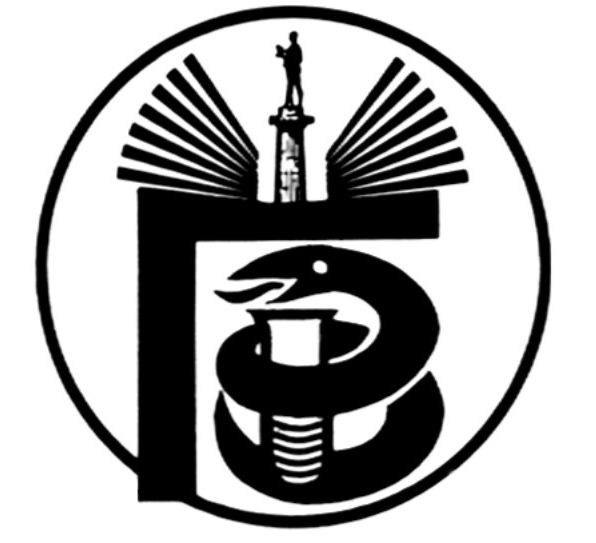 ГРАДСКИ ЗАВОД ЗА ЈАВНО ЗДРАВЉЕ, БЕОГРАД11000 БЕОГРАД, Булевар деспота Стефана 54-аЦентрала: 20 78 600   е-mail: info@zdravlje.org.rs    www.zdravlje.org.rsДиректор – тел: 32 33 976, факс: 32 27 828 email: direktor@zdravlje.org.rsСлужба за правне послове                                            Тел:  20 78 631        Факс:  32 27 828       e-mail: dusica.jovanovic@zdravlje.org.rsЖиро рачун: 840 – 627667 – 91ПИБ 100044907 Матични број 07041152Појашњење конкурсне документације ЈН БР. ВНР 31-I-2/15         У поступку јавне набавке - НАБАВКА СРЕДСТАВА ЗА ХИГИЈЕНУ, обликована по партијама, ЈН БР. ВНР 31-I-2/15,  сагласно члану 63. став 2. Закона о јавним набавкама, (,,Службени гласник РС“, бр. 124/12, 14/2015 и 68/2015 у даљем тексту: Закон), пристигла су питања којим се од Комисије за јавну набавку захтева појашњење конкурсне документације за  предметну јавну набавку.Питања:
Молим појашњење за следеће:Партија 2, ставка 4. Метлица са гумом за прозоре већа, 44 цм комплет. Да ли се тражи брисач стакла од инокса са гумом 40-45 цм који је комплатибилан са телескопским штаповима?Партија 2. став 5. Метлица са гумом-ваљком дужине 47 цм. Молим појашњење за поменуту ставку јер немамо сазнања на шта се тачно мисли.Партија 2. став 6. Метлица са гумом-ваљком дужине 27 цм. Молим појашњење за поменуту ставку јер немамо сазнања на шта се тачно мисли.Партија 2. став 8. папуча за рибање плочица. Молим појашњење каква папуча се тражи, које дужине, разлог питања јесте што немамо тачну представу шта се тражи.Партија 2. став 9. Телескоп са ваљком за гланцање подова. Молим ближе информације за тражено добро јер немамо представу шта се тачно тражи.Партија 2. став 10. Телескоп на извлачење за прање прозира. Молим појашњење која дужина телескопа је потребна и да ли се тражи алуминијумски штап или неки други?Партија 2. став 23. Да ли може да се понуди канта клик-клак од 50 литара?Одговори:Брисач стакла inox са метлицом, са гумом од 45 цм за телескоп штапове.Брисач прозора од микрофибера 45 цм –уложак+држач за телескоп штап.Брисач прозора inox са метлицом 25 цм и брисачем од микрофибера 35 цм-кпл.Папуча или стругач за под метални са наставком за алу штап.Штап текескоп, 2.4 м са држачем или главом за моп и мопом од 450 гр комплет.Телескоп алу од 6 м.Може да се понуди канта клик клак од 50 л.				                 КОМИСИЈА ЗА ЈАВНУ НАБАВКУ ВНР 31-I-2/15